Ponedeljek,  6. 4. 2020Nemščina, 8. r. , 6. in 7. šolska uraDragi učenci! Hallo? Wie gehtʹs?Pa smo že v tretjem tednu učenja na daljavo. Upam, da ste vsi zdravi! Veliko od vas mi je poslalo rešene učne liste in dobro opravljajo zastavljene naloge.Tisti, ki se mi še niste javili na mail, mi prosim pošljite rešene učne liste do konca tedna. Vaše delo doma bom upoštevala pri zaključevanju ocen. Dajem vam zares lahke naloge. Za vsa vprašanja sem na voljo po e-mailu: suzana.kokol9@gmail.com.Smo pri temi hiša, prostori v hiši in imena za pohištvo. Naslednjič vam bom dala navodila za preverjanje znanja. Tudi za danes sem vam izbrala za rešiti učni list. Če katere besede ne razumeš, si pomagaj s spletnim slovarjem. Ostale vaje boste lahko delali na spletu.Na spletu najdete veliko vaj na strani https://interaktivne-vaje.si/.Rešite prosim čim več vaj na: https://interaktivne-vaje.si/nemscina/wortschatz/zimmer_mobel.htmlOstanite zdravi in upam, da se čimprej vrnemo v šole!  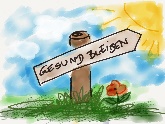 Učiteljica Suzana Kokol Skaza